الملاحظة 1 – يتضمن هذا التقرير الاستنتاجات والإجراءات التي تقرر اتخاذها في هذا الاجتماع للفريق الاستشاري.الملاحظة 2 – تنتمي جميع المساهمات والوثائق المؤقتة المشار إليها في هذا التقرير إلى مجموعة وثائق الفريق الاستشاري لتقييس الاتصالات، ما لم يُنص على خلاف ذلك.جدول المحتويات1	افتتاح الاجتماع، رئيس الفريق الاستشاري لتقييس الاتصالات		42	اعتماد جدول الأعمال وتوزيع الوثائق وخطة إدارة الوقت		53	تقارير من مدير مكتب تقييس الاتصالات		64	المسائل المتعلقة بالمجلس		65	المسائل المتعلقة بحقوق الملكية الفكرية		66	الأعمال التحضيرية للجمعية العالمية لتقييس الاتصالات (WTSA-20)		77	التعيينات		88	الأفرقة المتخصصة		81.8	الفريق المتخصص التابع لقطاع تقييس الاتصالات والمعني بتكنولوجيا المعلومات الكمومية من أجل الشبكات (FG-QIT4N)		82.8	الفريق المتخصص الجديد لقطاع تقييس الاتصالات المعني بالشبكات المستقلة (FG-AN)		83.8	الفريق المتخصص لقطاع تقييس الاتصالات المعني بالذكاء الاصطناعي  (AI)وإنترنت الأشياء (IoT) من أجل الزراعة الرقمية (FG-AI4A)		84.8	اقتراح إنشاء فريق متخصص جديد تابع لقطاع تقييس الاتصالات بشأن الخدمات القائمة على شهادة كوفيد-19 الرقمية (FG-DDC)		89	الاجتماعات الافتراضية المقبلة لقطاع تقييس الاتصالات		1010	أنشطة التنسيق المشترَكة (JCA)		111.10	نشاط التنسيق المشترك بشأن إمكانية النفاذ والعوامل البشرية (JCA-AHF)		112.10	نشاط التنسيق المشترك التابع لقطاع تقييس الاتصالات بشأن شهادة كوفيد-19  الرقمية (ITU-T-JCA-DCC)		1111	اللغات		1112	مجلة الاتحاد بشأن التكنولوجيات المستقبلية والمتطورة		1213	نتائج أعمال أفرقة المقرِّرين التابعة للفريق الاستشاري لتقييس الاتصالات		131.13	فريق المقرِّر التابع للفريق الاستشاري لتقييس الاتصالات والمعني باستعراض القرارات (RG-ResReview)		132.13	فريق المقرِّر التابع للفريق الاستشاري والمعني بتعزيز التعاون (RG-SC)		133.13	فريق المقرِّر التابع للفريق الاستشاري لتقييس الاتصالات والمعني بالخطتين الاستراتيجية والتشغيلية (RG-SOP)		144.13	فريق المقرِّر التابع للفريق الاستشاري لتقييس الاتصالات والمعني باستراتيجية التقييس (RG-StdsStrat)		145.13	فريق المقرِّر التابع للفريق الاستشاري لتقييس الاتصالات والمعني ببرنامج العمل وهيكل لجان الدراسات (RG-WP)		146.13	فريق المقرِّر التابع للفريق الاستشاري لتقييس الاتصالات والمعني بأساليب العمل (RG-WM)		1414	الإجراءات الإضافية التي يتعين على الفريق الاستشاري أن يتخذها		1515	الجدول الزمني لاجتماعات قطاع تقييس الاتصالات بما في ذلك موعد الاجتماع المقبل للفريق الاستشاري		1516	ما يستجد من أعمال		1517	النظر في مشروع تقرير الاجتماع		1618	اختتام الاجتماع		16الملحق A  ملخص نتائج الجلسة العامة للفريق الاستشاري لتقييس الاتصالات وأفرقة المقرِّرين التابعة له		17الملحق B  بنود العمل في إطار الفريق الاستشاري لتقييس الاتصالات		19الملحق C  اختصاصات الفريق المخصص التابع للفريق الاستشاري لتقييس الاتصالات والمعني بإدارة الاجتماعات الإلكترونية وتسييرها		20الملحق D  الاختصاصات المؤقتة لنشاط التنسيق المشترك لقطاع تقييس الاتصالات بشأن شهادات كوفيد-19 الرقمية (ITU-T JCA-DCC)		231	افتتاح الاجتماع، رئيس الفريق الاستشاري لتقييس الاتصالاترحب رئيس الفريق الاستشاري لتقييس الاتصالات (TSAG)، السيد بروس غراسي (شركة Ericsson Canada) بالمشاركين في الاجتماع الثامن للفريق الاستشاري لفترة الدراسة 2021-2017 الذي عُقد كاجتماع افتراضي بالكامل في الفترة 25-29 أكتوبر 2021. وساعد السيدَ غراسي السيدُ بلال جاموسي، رئيس دائرة لجان دراسات قطاع تقييس الاتصالات.2	اعتماد جدول الأعمال وتوزيع الوثائق وخطة إدارة الوقت3	تقارير من مدير مكتب تقييس الاتصالات4	المسائل المتعلقة بالمجلس5	المسائل المتعلقة بحقوق الملكية الفكرية6	الأعمال التحضيرية للجمعية العالمية لتقييس الاتصالات لعام 2020 (WTSA-20)7	التعيينات8	الأفرقة المتخصصة1.8	الفريق المتخصص التابع لقطاع تقييس الاتصالات والمعني بتكنولوجيا المعلومات الكمومية من أجل الشبكات (FG-QIT4N)2.8	الفريق المتخصص الجديد لقطاع تقييس الاتصالات المعني بالشبكات المستقلة (FG-AN)3.8	الفريق المتخصص لقطاع تقييس الاتصالات المعني بالذكاء الاصطناعي (AI) وإنترنت الأشياء (IoT) من أجل الزراعة الرقمية (FG-AI4A)4.8	اقتراح إنشاء فريق متخصص جديد تابع لقطاع تقييس الاتصالات بشأن الخدمات القائمة على شهادة كوفيد-19 الرقمية (FG-DDC)9	الاجتماعات الافتراضية المقبلة لقطاع تقييس الاتصالات 10	أنشطة التنسيق المشترَكة (JCA)1.10	نشاط التنسيق المشترك بشأن إمكانية النفاذ والعوامل البشرية (JCA-AHF)2.10	نشاط التنسيق المشترك التابع لقطاع تقييس الاتصالات بشأن شهادة كوفيد-19 الرقمية (ITU-T JCA-DCC)11	اللغات12	مجلة الاتحاد بشأن التكنولوجيات المستقبلية والمتطورة13	نتائج أعمال أفرقة المقرِّرين التابعة للفريق الاستشاري لتقييس الاتصالاتأحرزت خمسة أفرقة مقرِّرين تابعة للفريق الاستشاري لتقييس الاتصالات تقدماً في أعمالها خلال هذا الاجتماع ورفعت ما توصلت إليه من نتائج إلى الجلسة العامة الختامية لاجتماع الفريق الاستشاري. وحظيت التقارير بالموافقة. ويرد أدناه ملخص لقرارات الجلسة العامة. ويورد الملحق A بهذا التقرير جدولاً يعرض قائمة بالوثائق المؤقتة التي تتضمن تقارير مختلف أفرقة المقرِّرين وببيانات الاتصال التي أصدرتها، والأنشطة المرحلية المخططة.ملاحظة – يتضمن الجدول الوارد في الملحق A أيضاً معلومات عن الفريق المخصص الجديد المعني بإدارة الاجتماعات الإلكترونية وتسييرها (AHG-GME).1.13	فريق المقرِّر التابع للفريق الاستشاري لتقييس الاتصالات والمعني باستعراض القرارات (RG-ResReview)2.13	فريق المقرِّر التابع للفريق الاستشاري والمعني بتعزيز التعاون (RG-SC)3.13	فريق المقرِّر التابع للفريق الاستشاري لتقييس الاتصالات والمعني بالخطتين الاستراتيجية والتشغيلية (RG-SOP)4.13	فريق المقرِّر التابع للفريق الاستشاري لتقييس الاتصالات والمعني باستراتيجية التقييس (RG-StdsStrat)5.13	فريق المقرِّر التابع للفريق الاستشاري لتقييس الاتصالات والمعني ببرنامج العمل وهيكل لجان الدراسات (RG-WP)6.13	فريق المقرِّر التابع للفريق الاستشاري لتقييس الاتصالات والمعني بأساليب العمل (RG-WM)14	الإجراءات الإضافية التي يتعين على الفريق الاستشاري أن يتخذها15	الجدول الزمني لاجتماعات قطاع تقييس الاتصالات بما في ذلك موعد الاجتماع المقبل للفريق الاستشاري16	ما يستجد من أعمال17	النظر في مشروع تقرير الاجتماع18	اختتام الاجتماع الملحق A
ملخص نتائج الجلسة العامة للفريق الاستشاري لتقييس الاتصالات وأفرقة المقرِّرين التابعة لهالملحق B
بنود العمل في إطار الفريق الاستشاري لتقييس الاتصالات* ملاحظة - نص من أجل إجراء عملية الموافقة التقليدية عليه وفقاً للقرار 1 للجمعية العالمية لتقييس الاتصالات لعام 2016، القسم 9.الملحق C
اختصاصات الفريق المخصص التابع للفريق الاستشاري لتقييس الاتصالات 
والمعني بإدارة الاجتماعات الإلكترونية وتسييرها1	اعتبارات عامةيتضمن هذا الملحق اختصاصات الفريق المخصص المعني بتحديد المسائل التي يلزم دراستها فيما يتعلق بإدارة الاجتماعات الإلكترونية وتسييرها.2	الأساس المنطقياستُندت الحاجة إلى إنشاء فريق مخصص بشأن تحديد المسائل التي يلزم دراستها فيما يتعلق بإدارة الاجتماعات الإلكترونية إلى المساهمات المقدمة إلى الفريق الاستشاري (أكتوبر 2021؛ انظر المراجع). وقرر الفريق الاستشاري إنشاء نشاط المراسلة هذا لتسهيل الدراسة.3	اختصاصات الفريقيهدف هذا الفريق المخصص إلى تحديد مجموعة أولية من المسائل التي ستشكل الأساس للدراسات المقبلة فيما يتعلق بتفاصيل إدارة وتسيير الاجتماعات الإلكترونية. وسيستند نطاق المسائل التي يتعين تحديدها إلى المواد المحددة أو المقدمة من الأعضاء إلى الفريق الاستشاري والموجودة في منظمات أخرى معنية بوضع المعايير.ملاحظة – وسيتواصل تطوير هذه المسائل بعد اجتماع الفريق الاستشاري في يناير 2022.4	الفريق الأصليالفريق الأصلي الذي يتبع له هذا الفريق المخصص هو الفريق الاستشاري لتقييس الاتصالات.5	القيادةمنسق هذا الفريق المخصص هو السيد فيليب روشتون (المملكة المتحدة).6	المشاركةسيكون باب المشاركة في هذا الفريق المخصص مفتوحاً أمام أي عضو في الاتحاد، سيستخدم القائمة البريدية التالية: t17tsagwm@lists.itu.int وقائمة بريدية إضافية سيتم إنشاؤها (t17tsagahggme@lists.itu.int).7	الدعم الإدارييدعم مكتب تقييس الاتصالات هذا الفريق المخصص كجزء من أنشطة الفريق الاستشاري لتقييس الاتصالات.8	اجتماع مؤقتمن المقرر أن يُعقد في 13 ديسمبر 2021، من الساعة 16:00-13:00 (بتوقيت جنيف، توقيت وسط أوروبا) أول اجتماع إلكتروني مؤقت للفريق، حيث سيتم التماس مساهمات لاستعراض القضايا المحددة وتحديد المزيد من القضايا وتوحيد نتائج الاجتماع في تقرير يُقدم إلى اجتماع الفريق الاستشاري المقرر عقده في الفترة 14-10 يناير 2022. ويمكن جدولة اجتماعات إضافية للفريق حسب الحاجة.9	مدة هذا النشاطتبدأ مدة هذا الفريق المخصص بعد اجتماع الفريق الاستشاري في أكتوبر 2021 وتنتهي في اجتماع الفريق الاستشاري في يناير 2022.المراجع:الوثائق المنشورة-	الإضافة 4 للسلسلة A لقطاع تقييس الاتصالات، "إضافة تتضمن مبادئ توجيهية بشأن المشاركة عن بُعد".-	الورقة التقنية ITU-T FSTP.ACC-RemPart (2015)، "مبادئ توجيهية لدعم المشاركة عن بُعد في الاجتماعات للجميع".-	القرار 167 (المراجَع في دبي، 2018) لمؤتمر المندوبين المفوضين، بشأن "تعزيز وتنمية قدرات الاتحاد الدولي للاتصالات فيما يتعلق بالاجتماعات الإلكترونية والوسائل اللازمة لإحراز التقدم في أعمال الاتحاد".-	القرار 175 (المراجَع في دبي، 2018) لمؤتمر المندوبين المفوضين، بشأن "نفاذ الأشخاص ذوي الإعاقة والأشخاص ذوي الاحتياجات المحددة إلى الاتصالات/تكنولوجيا المعلومات والاتصالات ".-	القرار 32 (المراجَع في الحمامات، 2016) للجمعية العالمية لتقييس الاتصالات، بشأن "تعزيز وسائل العمل الإلكترونية في أعمال قطاع تقييس الاتصالات (ITU-T)، وتنفيذ القدرات المتعلقة بأساليب العمل الإلكترونية وما يرتبط بها من ترتيبات في أعمال القطاع".الملحق D
الاختصاصات المؤقتة لنشاط التنسيق المشترك لقطاع تقييس الاتصالات 
بشأن شهادات كوفيد-19 الرقمية (ITU-T JCA-DCC)1	مجال التطبيقتنطوي شهادات كوفيد-19 الرقمية على تقديم دليل على أن الشخص قد حصل على التلقيح ضد كوفيد-19، أو خضع للاختبار للكشف عن الفيروس، أو تعافى من إصابته من كوفيد-19. وتتسق اختصاصات هذا النشاط مع البند 1.2.2 من التوصية ITU-T A.1. ويشمل مجال عمل النشاط تنسيق عمل قطاع تقييس الاتصالات بشأن شهادات كوفيد-19 الرقمية (DCC) مع المنظمات الداخلية والخارجية ذات الصلة.وسيكون النشاط JCA-DCC بمثابة منصة مفتوحة لأصحاب المصلحة المعنيين، مثل سلطات الصحة العامة ومنظمي الاتصالات ومنظمات تقديم الرعاية الصحية ومقدمي الخدمات وموردي المنصات ومشغلي الشبكات ومنظمات المسافرين والمنظمات الدولية ومنتديات واتحادات الصناعة.2	الأهداف-	يضمن النشاط JCA-DCC أن تسير الأعمال المتعلقة بشهادات كوفيد الرقمية للقطاع قُدماً بطريقة منسقة تنسيقاً جيداً بين لجان الدراسات، لا سيما مع لجان الدراسات 2 و16 و20 و17 لقطاع تقييس الاتصالات. ويمكن استرعاء انتباه القائمين بالنشاط JCA-DCC إلى المسائل المتعلقة بالتخطيط. وسييسِّر النشاط JCA-DCC إسناد العمل من خلال لجان الدراسات المشاركة عندما لا يكون واضحاً تحت أية مسألة ينبغي القيام بعمل ما، كما سيوصون بتوزيع المهام.-	سيقوم النشاط JCA-DCC بتحليل عناصر تقييس شهادات كوفيد الرقمية وتنسيق خارطة طريق التقييس المرتبطة بها.-	سيعمل النشاط JCA-DCC كنقطة اتصال داخل قطاع تقييس الاتصالات بشأن شهادات كوفيد الرقمية ومع المنظمات الحكومية الدولية الأخرى (ولا سيما منظمة الصحة العالمية ومنظمة الطيران المدني الدولي ومنظمة الطيران المدني الدولي)، وكذلك منظمات وضع المعايير/المنتديات (ولا سيما اللجنة الخاصة لدى اللجنة التقنية رقم 1 المشتركة بين المنظمة الدولية للتوحيد القياسي واللجنة الكهرتقنية الدولية، واتحاد شبكة الويب العالمية، واللجنة التقنية 307 للمنظمة الدولية للتوحيد القياسي، ورابطة النظام العالمي للاتصالات المتنقلة، والجماعة الأوروبية، ومعهد مهندسي الكهرباء والإلكترونيات وما إلى ذلك) من أجل تجنب ازدواجية العمل والمساعدة في تنفيذ المهام المتعلقة بشهادات كوفيد الرقمية.-	لدى تنفيذ الدور التنسيقي الداخلي للنشاط JCA-DCC، فإن المشاركين في النشاط JCA-DCC سيشملون ممثلي لجان الدراسات ذات الصلة في قطاع تقييس الاتصالات وأفرقة الاتحاد الأخرى. ويمكن تخصيص جزء من كل اجتماع للنشاط لزيادة الوعي بالقضايا المتعلقة بشهادات كوفيد الرقمية التي تتناولها مسال أخرى للجان دراسات قطاع تقييس الاتصالات والمنظمات الخارجية.-	لدى تنفيذ الدور الخاص بالتعاون الخارجي للنشاط JCA-DCC، يمكن دعوة ممثلين من منظمات حكومية دولية، ومنظمات وضع المعايير/المنتديات المعترف بها والمنظمات الإقليمية/الوطنية للانضمام إلى النشاط JCA-DCC.3	الدعم الإداريسيدعم مكتب تقييس الاتصالات النشاط JCA-DCC في حدود الموارد المتاحة.4	الاجتماعاتوسيعمل النشاط JCA-DCC إلكترونياً باستعمال نسَق المؤتمرات عن بُعد، واجتماعات اللقاءات المباشرة عند اللزوم. وستُعقد الاجتماعات حسبما يحدد ذلك النشاط وستُعلن مواعيدها للمشاركين في الموقع الإلكتروني لقطاع تقييس الاتصالات. وسيجتمع النشاط خلال اجتماع الفريق الاستشاري لتقييس الاتصالات إذا دعت الحاجة إلى ذلك.5	التقارير المرحليةسيقدم النشاط JCA-DCC تقارير إلى الفريق الاستشاري لتقييس الاتصالات في اجتماعاته.6	القيادةالرئيس: السيد هيونغ يول يوم (جمهورية كوريا).7	جهات الاتصال الأخرىأمانة النشاط JCA-DCC (tsbtsag@itu.int). 8	مدة العملتُترك مدة عمل النشاط JCA-DCC مفتوحة.ــــــــــــــــــــــــــــــــــــــــــــــــــــــــــــــــــــــــــــــــــــــــــــــــ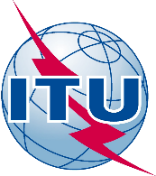 الاتحـــاد  الدولـــي  للاتصـــالاتالاتحـــاد  الدولـــي  للاتصـــالاتالاتحـــاد  الدولـــي  للاتصـــالاتTSAG-R23-Aقطــاع تقييـس الاتصــالاتفترة الدراسة 2020-2017قطــاع تقييـس الاتصــالاتفترة الدراسة 2020-2017قطــاع تقييـس الاتصــالاتفترة الدراسة 2020-2017TSAGقطــاع تقييـس الاتصــالاتفترة الدراسة 2020-2017قطــاع تقييـس الاتصــالاتفترة الدراسة 2020-2017قطــاع تقييـس الاتصــالاتفترة الدراسة 2020-2017الأصل: بالإنكليزيةالمسألة (المسائل):المسألة (المسائل):لا توجدلا توجداجتماع افتراضي، 29-25 أكتوبر 2021الفريق الاستشاري لتقييس الاتصالاتالتقرير 23الفريق الاستشاري لتقييس الاتصالاتالتقرير 23الفريق الاستشاري لتقييس الاتصالاتالتقرير 23الفريق الاستشاري لتقييس الاتصالاتالتقرير 23الفريق الاستشاري لتقييس الاتصالاتالتقرير 23المصدر:المصدر:الفريق الاستشاري لتقييس الاتصالاتالفريق الاستشاري لتقييس الاتصالاتالفريق الاستشاري لتقييس الاتصالاتالعنوان:العنوان:تقرير الاجتماع الثامن للفريق الاستشاري لتقييس الاتصالات (اجتماع افتراضي، 25-29 أكتوبر 2021)تقرير الاجتماع الثامن للفريق الاستشاري لتقييس الاتصالات (اجتماع افتراضي، 25-29 أكتوبر 2021)تقرير الاجتماع الثامن للفريق الاستشاري لتقييس الاتصالات (اجتماع افتراضي، 25-29 أكتوبر 2021)الغرض:الغرض:إداريإداريإداريالاتصال:الاتصال:بروس غراسي
رئيس الفريق الاستشاري لتقييس الاتصالاتالهاتف:	+1 613 592-3180
البريد الإلكتروني:	bruce.gracie@ericsson.comالهاتف:	+1 613 592-3180
البريد الإلكتروني:	bruce.gracie@ericsson.comكلمات رئيسية:كلمات رئيسية:الفريق الاستشاري لتقييس الاتصالات؛ تقريرالفريق الاستشاري لتقييس الاتصالات؛ تقريرالفريق الاستشاري لتقييس الاتصالات؛ تقريرملخص:ملخص:تقرير الاجتماع الثامن للفريق الاستشاري لتقييس الاتصالات التابع لقطاع تقييس الاتصالات بالاتحاد (اجتماع افتراضي، 25-29 أكتوبر 2021) في فترة الدراسة 2021-2017.تقرير الاجتماع الثامن للفريق الاستشاري لتقييس الاتصالات التابع لقطاع تقييس الاتصالات بالاتحاد (اجتماع افتراضي، 25-29 أكتوبر 2021) في فترة الدراسة 2021-2017.تقرير الاجتماع الثامن للفريق الاستشاري لتقييس الاتصالات التابع لقطاع تقييس الاتصالات بالاتحاد (اجتماع افتراضي، 25-29 أكتوبر 2021) في فترة الدراسة 2021-2017.1.1وأُتيحت في الجلسات العامة للفريق خدمات العرض النصي للحوار والترجمة الشفوية باللغات الست، والمشاركة عن بُعد باستخدام منصة Zoom والبث الشبكي آنياً، وأتيح العرض النصي أيضاً لاجتماعات أفرقة المقرِّرين الأربعة. وفي بداية الاجتماع، تلا الرئيس المذكرة الواردة في الوثيقة TD1073، والتي قدمت إرشادات بشأن استخدام منصة Zoom، والدردشة العلنية، والنية لاتخاذ قرارات بتوافق الآراء جرياً على العرف السائد في جميع الاجتماعات الافتراضية للجان الدراسات. وترد معلومات إضافية عن استخدام منصة Zoom في الوثيقة TD1065.2.1ورحّب السيد غراسي بالأمين العام للاتحاد، السيد هولين جاو؛ ومدير مكتب تقييس الاتصالات، السيد تشيساب لي؛ ومديرة مكتب تنمية الاتصالات، السيدة دورين بوغدان-مارتن؛ ومدير مكتب الاتصالات الراديوية، السيد ماريو مانيفيتش.3.1وحضر الاجتماع نواب رئيس الفريق الاستشاري لتقييس الاتصالات التالية أسماؤهم: السيدة ريم بلحسين-شريف (اتصالات تونس)، والسيد فيكتور مانويل مارتينيز فانيغاس (المكسيك)، والسيد فلاديمير مينكين (الاتحاد الروسي)، والسيدة ويلينغ شو (جمهورية الصين الشعبية)، والسيد ماتانو ندارو (كينيا)، في حين لم يتمكن السيد عمر تيسير العودات (الأردن) والسيدة مونيك مورو (الولايات المتحدة) من الحضور وقدما اعتذارهما.4.1وترد في الوثيقة TD1064 القائمة النهائية للمشاركين. وفي المجموع، حضر 303 مشاركاً هذا الاجتماع الثامن للفريق الاستشاري لتقييس الاتصالات: 48 دولة عضواً، ومن أعضاء القطاع حضر 9 أعضاء (من وكالات التشغيل المعترف بها (ROA)) و24 عضواً (من منظمات علمية أو صناعية (SIO)) وثمانية أعضاء قطاع (من منظمات دولية وإقليمية (RIO) أخرى) وعضو قطاع واحد (من كيانات أخرى)، كما شاركت خمس بعثات دائمة، وهيئتان أكاديميتان، وكيان واحد بموجب القرار 99 لمؤتمر المندوبين المفوضين، و12 خبيراً مدعواً، و61 موظفاً في الاتحاد، وأربعة موظفين منتخبين في الاتحاد. 5.1وأدلى الأمين العام للاتحاد الدولي للاتصالات، السيد هولين جاو بملاحظاته الافتتاحية. وأشار إلى اليوم العالمي للمعايير لعام 2021 الذي نُظم مؤخراً تحت شعار "رؤية مشتركة من أجل عالم أفضل"، الذي سلط الضوء على الحاجة إلى استخدام تكنولوجيا المعلومات والاتصالات للتغلب على الجائحة العالمية وضرورة توصيل الجميع، وأهمية المعايير في هذا الصدد. وشكر الفريق الاستشاري على جهوده ودعمه للحفاظ على زخم استمرارية العمل في قطاع تقييس الاتصالات من خلال الاجتماعات الافتراضية. وأعرب عن شكره للهند على جهودها ودعمها للنظر في استضافة الجمعية العالمية لتقييس الاتصالات لعام 2020. وأعرب عن تطلعه إلى المنتدى العالمي لسياسات الاتصالات/تكنولوجيا المعلومات والاتصالات لعام 2021 في ديسمبر 2021 وإلى الجمعية العالمية لتقييس الاتصالات لعام 2020 في مارس 2022، وسيُعقد كلا الحدثين في جنيف.6.1ورحب مدير مكتب تقييس الاتصالات، السيد تشيساب لي، بجميع المندوبين في الاجتماع الثامن للفريق الاستشاري لتقييس الاتصالات في فترة الدراسة 2017-2021 هذه. وترد كلمته في الوثيقة TD1067.7.1وسلطت مديرة مكتب تنمية الاتصالات، السيدة دورين بوغدان-مارتن الضوء على المؤتمرات الثلاثة الرئيسية المقبلة التي سينظمها الاتحاد في 2022: الجمعية العالمية لتقييس الاتصالات لعام 2020، والمؤتمر العالمي لتنمية الاتصالات لعام 2021 ومؤتمر المندوبين المفوضين لعام 2022 والتي ستشكل جميعها مستقبل الاتحاد. وسيوفر المؤتمر WTDC-21 منصة للتعاون الذي يعزز التوصيلية المفيدة والتحول الرقمي في المجتمعات التي يصعب توصيلها. ويجمع التحالف الرقمي في الشراكة من أجل التوصيل بين شركاء من أصحاب المصلحة المتعددين الذين يدركون أن "تحسين إعادة البناء باستخدام النطاق العريض" سيفتح أبواب فرص جديدة ضخمة. وسيجتذب المؤتمر WTDC-21 الشباب من خلال قمة الشباب لمبادرة توصيل الجيل؛ وتكتسب شبكة النساء المستوحاة من قطاع الاتصالات الراديوية الزخم.8.1وأشار السيد ماريو مانيفيتش، مدير مكتب الاتصالات الراديوية، في ملاحظاته الافتتاحية إلى أن جائحة كوفيد-19 أظهرت أن التوصيلية أساسية مثل الخدمات الأساسية الأخرى كالمياه والكهرباء؛ بينما أصبح الاقتصاد الرقمي حقيقة واقعة بشكل أسرع بكثير مما كان متوقعاً. وأكد أن قطاعي تقييس الاتصالات والاتصالات الراديوية في الاتحاد يؤديان دوراً أساسياً في مواجهة التحديات المتعلقة بنشر التوصيلية والرقمنة والتكنولوجيات الجديدة. وتؤدي أنشطة التقييس في قطاعي الاتصالات الراديوية وتقييس الاتصالات دوراً تكميلياً، وأكد أن الأنشطة التي يقوم بها قطاع تقييس الاتصالات تؤثر تأثيراً إيجابياً على عمل قطاع الاتصالات الراديوية. ودعا إلى استكشاف المزيد من أوجه التآزر بين قطاعي الاتصالات الراديوية وتقييس الاتصالات لأداء مهمة الاتحاد على نحو أكثر فعالية وتحفيز قدرة التوصيلية والتحول الرقمي لصالح جميع أعضائنا.9.1لاحظ السيد غراسي أنه بما أن نسق اجتماع الفريق الاستشاري هذا افتراضي، يتاح وقت أقل لتسيير الأعمال وينبغي التقدم في العمل في إطار أفرقة المقرِّرين. وأعرب عن تقديره بشكلٍ إيجابي للتقدم المحرز في اجتماعات أفرقة المقرِّرين، وللحوار بين المنظمات الإقليمية الست للاتصالات خلال الاجتماع الأقاليمي الأخير في 21 أكتوبر 2021. ومن الاستنتاجات الرئيسية التي خلُص إليها الاجتماع الأقاليمي مواصلة العمل بشكل تفاعلي بين المنسقين الإقليميين وجهات الاتصال للمنظمات الإقليمية للاتصالات، والتوصل إلى توافق في الآراء قدر الإمكان قبل الجمعية WTSA-20 مما سيسهل في نهاية المطاف عملية اتخاذ القرار في الجمعية العالمية لتقييس الاتصالات.10.1وعقدت أفرقة المقرِّرين التابعة للفريق الاستشاري لتقييس الاتصالات اجتماعاً خلال اجتماع الفريق الاستشاري: الفريق المعني باستعراض قرارات الجمعية (RG-ResReview)، والفريق المعني بتعزيز التعاون (RG-SC)، والفريق المعني ببرنامج العمل وهيكل لجان الدراسات (RG-WP)، والفريق المعني بأساليب العمل (RG-WM). في حين لم يعقد فريق المقرِّر التابع للفريق الاستشاري لتقييس الاتصالات المعني بالخطتين الاستراتيجية والتشغيلية (RG-SOP) والفريق المعني باستراتيجية التقييس (RG-StdsStrat)، أي اجتماع خلال هذا الاجتماع للفريق الاستشاري، وتم الاعتراف بأهمية عمل هذه الأفرقة.11.1ويلخص الملحق A من هذا التقرير النتائج الرئيسية (التقارير وبيانات الاتصال والاجتماعات التالية) لهذا الاجتماع للفريق الاستشاري لتقييس الاتصالات.1.2نظر الاجتماع في مشروع جدول الأعمال وتوزيع الوثائق وخطة العمل (الوثيقة TD1018-R2)؛ ووافق على إسناد الوثيقة C196 إلى الفريق المعني بتعزيز التعاون فقط وحذف البند 3.6. وفيما يخص البند 2.6 من جدول الأعمال في الوثيقة C195، ينبغي قصر المناقشة على القضايا المتعلقة بحقوق الملكية الفكرية، على أن تناقش المقترحات الأخرى في إطار الفريق المعني بأساليب العمل. وتمت الموافقة على جدول الأعمال الوارد في الوثيقة TD1018-R3. وقبِل الفريق الاستشاري لتقييس الاتصالات خطة إدارة الوقت الواردة في الوثيقة TD1017-R1 التي تواصلت مراجعتها في الوثيقة TD1017-R4، وأخذ علماً بالنظرة العامة على جداول الأعمال والتقارير الواردة في الوثيقة TD1021.2.2واعتمد الفريق الاستشاري لتقييس الاتصالات الوثيقة TD1019-R1 التي تتضمن جدول أعمال الجلسة العامة الختامية للفريق الاستشاري التي عُقدت في 29 أكتوبر 2021.1.2.2اقترح الاتحاد الروسي إعداد نوع من الخيارات في جدول الأعمال لفصل الوثائق إلى أنواع مختلفة من الوثائق وفقاً للممارسة المتبعة في قطاع الاتصالات الراديوية ومختلف لجان الدراسات من أجل تسهيل استعمال جدول الأعمال، ودعا الفريق الاستشاري الاتحاد الروسي إلى تقديم مقترح إلى مكتب تقييس الاتصالات.3.2وتبين الوثيقة TD1070 جميع المساهمات المقدمة التي نُظر فيها خلال الاجتماع الثامن للفريق الاستشاري لتقييس الاتصالات وأفرقة المقرِّرين التابعة له. وتقدم الوثيقة TD1071 قائمة بجميع الوثائق المؤقتة للاجتماع وأفرقة المقرِّرين. وتلخص الوثيقة TD1069-R2 بيانات الاتصال الواردة التي تلقاها الفريق الاستشاري لتقييس الاتصالات منذ 18 يناير 2021، وبيانات الاتصال الصادرة التي وافق عليها الاجتماع وأرسلت حتى 1 نوفمبر 2021.1.3أخذ الفريق الاستشاري علماً بتقرير أنشطة قطاع تقييس الاتصالات بالاتحاد (الوثيقة TD1030، وترد شرائح العرض في الإضافة 1 إليها) الذي عرضه مدير مكتب تقييس الاتصالات، ويسلط التقرير الضوء على نتائج التقييس الرئيسية التي حققها قطاع تقييس الاتصالات خلال الفترة من يناير إلى سبتمبر 2021.1.1.3وشركة ZTE بصفتها الجهة الراعية الماسية للقمة العالمية للذكاء الاصطناعي من أجل تحقيق الصالح العام، شكرت مكتب تقييس الاتصالات على ما يقدمه من دعم وسلطت الضوء على أهمية الأحداث متعددة الجوانب (Kaleidoscope) التي ينظمها الاتحاد.2.1.3أحاط الفريق الاستشاري علماً بتقرير المكاتب الإقليمية للاتحاد الوارد في الوثيقة TD1033 التي قدمها السيد برونو راموس، المدير الإقليمي للمكتب الإقليمي للاتحاد لمنطقة الأمريكتين وممثل مكتب تنمية الاتصالات، وتلخص الوثيقة مساهمة المكاتب الإقليمية للاتحاد في تنفيذ الخطة التشغيلية الرباعية المتجددة لقطاع تقييس الاتصالات على النحو المطلوب في القرار 25 (المراجَع في دبي، 2018) لمؤتمر المندوبين المفوضين للاتحاد.1.4قدم السيد فريديريك سوفاج، رئيس فريق العمل التابع للمجلس والمعني بالخطتين الاستراتيجية 
والمالية (CWG-SFP) معلومات محدثة بشأن عمل الفريق في الوثيقة TD1159.1.1.4وأخذ الفريق الاستشاري علماً بالعرض الوارد في الوثيقة TD1159 ودعا أعضاء الفرق الاستشاري إلى تقديم أي تعليقات لديهم فيما يخص إعداد مشروع الخطتين الاستراتيجية والمالية ولجان دراسات قطاع تقييس الاتصالات إلى تقديم أي تعليقات أو آراء في أقرب وقت ممكن.2.4قدم رئيس الفريق الاستشاري الوثيقة TD1072 بشأن "معهد تدريب تابع للاتحاد". وأجرى الاتحاد، بناءً على تعليمات من مجلس الاتحاد في دورته لعام 2019، تحليلاً واستعراضاً متعمقين للأنشطة الحالية المتعلقة بالتدريب وبناء القدرات التي تعاقد الاتحاد بشأنها مع شركة استشارية خارجية مستقلة "Jigsaw Consult"، لإجراء دراسة بشأن إمكانية إنشاء معهد لبناء القدرات تابع للاتحاد. وقُدم التقرير النهائي (المرفق في الوثيقة C21/32) إلى المشاورة الافتراضية لأعضاء المجلس (VCC-21) في 18-8 يونيو 2021 للنظر فيه. وخلُصت المشاورة الافتراضية إلى أنه يمكن التشاور أيضاً مع الأفرقة الاستشارية الثلاثة (الفريق الاستشاري لتنمية الاتصالات والفريق الاستشاري لتقييس الاتصالات والفريق الاستشاري للاتصالات الراديوية) بشأن التقرير. وستقدم الأمانة مقترحاً إلى المجلس في دورته لعام 2022. ودُعي الفريق الاستشاري إلى النظر في دراسة الجدوى التي أجرتها شركة Jisgaw بشأن إنشاء معهد تدريب تابع للاتحاد وتقديم التعليقات المستقاة من المشاورات إلى رئيس الفريق الاستشاري الذي سينقل التعليقات المجمعة من خلال مدير مكتب تقييس الاتصالات إلى المجلس في دورته لعام 2022.1.2.4وأحاط الفريق الاستشاري علماً بالوثيقة TD1072 ودعا أعضاء الفريق الاستشاري إلى تقديم التعليقات المستقاة من المشاورات إلى رئيس الفريق الاستشاري الذي سينقلها إلى مدير مكتب تقييس الاتصالات الذي يمكنه بدروه أن ينقلها إلى المجلس.1.5قدم الاتحاد الروسي مساهمتين	المساهمة C197 بشأن "المبادئ التوجيهية لقطاع تقييس الاتصالات فيما يتعلق بإدراج العلامات في توصيات القطاع" التي تقترح مناقشة دور الدول الأعضاء في الاتحاد في وضع سياسات ومبادئ توجيهية لحقوق الملكية الفكرية للاتحاد؛	المساهمة C195 بشأن "مقترحات بشأن مراجعة التوصيـة (2019/09) ITU-T A.1 طرائق عمل لجان الدراسات التابعة لقطاع تقييس الاتصالات للاتحاد الدولي للاتصالات"، التي تقترح تعديل التوصية ITU-T A.1 بما في ذلك اقتراح ملاحظة جديدة بشأن حقوق الملكية الفكرية ومعالجة استخدام العلامات المسجلة الملكية في توصيات قطاع تقييس الاتصالات.2.5قدم المقرِّر المعني بقضايا براءات الاختراع والمقرِّر المعني بالعلامات التابعين للفريق المخصص التابع لمدير مكتب تقييس الاتصالات والمعني بحقوق الملكية الفكرية معلومات إلى الفريق الاستشاري فيما يتعلق بتاريخ وحالة المناقشات التي دارت بشأن المساهمات السابقة والمقترحات المقدمة من الاتحاد الروسي في اجتماع الفريق المخصص المعني بحقوق الملكية الفكرية.3.5اتفق المشاركون في الاجتماع على تنظيم جلسة خاصة للفريق المخصص بشأن مسائل حقوق الملكية الفكرية خلال هذا الاجتماع للفريق الاستشاري برئاسة مشتركة بين السيد سيرج رايس (أورانج) والسيد هونغ لينغ (نوكيا، الولايات المتحدة الأمريكية) لمناقشة المساهمتين C195 وC197، وتقديم تقرير إلى الجلسة العامة الختامية للفريق الاستشاري.4.5قدم مقرِّرا الاجتماع الخص للفريق المخصص التابع للفريق الاستشاري والمعني بمسائل حقوق الملكية الفكرية، السيد سيرج رايس والسيد هونغ لنيغ تقرير جلسة الفريق المخصص الوارد في الوثيقة TD1165.55كان رأي إحدى الدول الأعضاء أن إشعار حقوق الملكية الفكرية الموجود في النص التكراري في توصيات قطاع تقييس الاتصالات لا يتماشى مع توصيات السلسلة ITU-T A التي يعتقد أنها لا تملك براءات اختراع تقنية.6.5وأُشير إلى أن الفريق الاستشاري لا يملك أي سلطة لتغيير هذا النص التكراري الموجود في القرار 1 (المراجَع في الحمامات، 2016)، وأنه لا يمكن تعديله إلا من جانب الجمعية العالمية لتقييس الاتصالات.7.5وأحاط الفريق الاستشاري علماً بالتقرير الوارد في الوثيقة TD1165 وشجع الفريق المخصص المعني بحقوق الملكية الفكرية التابع لمدير مكتب تقييس الاتصالات على مواصلة المناقشات بشأن هذا الموضوع.1.6وافق الفريق الاستشاري لتقييس الاتصالات على الوثيقة TD1061 بشأن "تقرير الاجتماع الأقاليمي للتحضير للجمعية WTSA-20 (21 أكتوبر 2021، اجتماع افتراضي)".2.6أحاط الفريق الاستشاري علماً بالوثيقة TD1125 بشأن "مستجدات مكتب تقييس الاتصالات بشأن الأعمال التحضيرية للجمعية WTSA-20" التي تقدم معلومات عملية ولوجستية بشأن الجمعية WTSA-20.واتُفق على أن تُقدم خدمة المشاركة عن بُعد في الجمعية WTSA-20 وفي الندوة العالمية للمعايير لعام 2020 باستعمال منصة Zoom. والمشاركة عن بُعد ممكنة ولكن ليس لاتخاذ القرار، ولا يمكن المشاركة في اتخاذ القرار إلا للمندوبين الحاضرين فعلياً في قاعة الاجتماع.3.6وأحاط الفريق الاستشاري علماً بالوثيقة TD1156-R1 التي تلخص حالة الردود الواردة من لجان دراسات قطاع تقييس الاتصالات رداً على بيان الاتصال 42 من الفريق الاستشاري لتقييس الاتصالات (TSAG-LS42) (فبراير 2021)، حيث أبلغت الفريق الاستشاري عن حالة استعدادها للجمعية WTSA-20 ولا سيما الردود الواردة من لجنة الدراسات 2 (الوثيقتان TD1108 وTD1135) ولجنة الدراسات 3 (الوثيقة TD1104) ولجنة الدراسات 5 (الوثيقتان TD1106 وTD1151) ولجنة الدراسات 9 (الوثيقة TD1094) ولجنة الدراسات 11 (الوثيقة TD1119) ولجنة الدراسات 12 (الوثيقة  TD1161) ولجنة الدراسات 13 (الوثيقة  TD1130) ولجنة الدراسات 15 (الوثيقة  TD1056) ولجنة الدراسات 16 (الوثيقة  TD1074) ولجنة الدراسات 17 (الوثيقة  TD1133) ولجنة الدراسات 20 (الوثيقة TD1110).4.6وأحاط الفريق الاستشاري علماً بحالة	القرار 34 (المراجَع في دبي، 2012) للجمعية العالمية لتقييس الاتصالات بشأن "المساهمات الطوعية"،	والقرار 40 (المراجَع في الحمامات، 2016) للجمعية العالمية لتقييس الاتصالات بشأن "الجوانب التنظيمية لعمل قطاع تقييس الاتصالات للاتحاد الدولي للاتصالات"،	والقرار 54 (المراجَع في الحمامات، 2016) بشأن "إنشاء أفرقة إقليمية ومساعدتها"،	والقرار 55 (المراجَع في الحمامات، 2016) بشأن "تشجيع المساواة بين الجنسين في أنشطة قطاع تقييس الاتصالات للاتحاد الدولي للاتصالات"،	والقرار 87 (الحمامات، 2016) بشأن "تشجيع المساواة بين الجنسين في أنشطة قطاع تقييس الاتصالات للاتحاد الدولي للاتصالات"،التي ستسوغ معالجتها في الجمعية WTSA-20. ومع ذلك، لا يقع أي من هذه القرارات في إطار اختصاص أفرقة المقرِّرين التابعة للفريق الاستشاري وينبغي ألا يتجاهلها الفريق الاستشاري من الآن فصاعداً.1.7لم تجر أي تعيينات في هذا الاجتماع.1.1.8أحاط الفريق الاستشاري علماً بالتقرير المرحلي الوارد في الوثيقة TD1038 للفريق المتخصص التابع لقطاع تقييس الاتصالات والمعني بتكنولوجيا المعلومات الكمومية من أجل الشبكات (FG QIT4N) مع تقارير من الفترة الممتدة من يناير إلى سبتمبر 2021، ودعا لجان الدراسات إلى إبداء الاهتمام بتنظيم جلسات إحاطة بشأن نواتجها، على النحو المقدم من السيد تشيانغ زانغ، الرئيس المشارك للفريق ITU-T FG-QIT4N.1.2.8أحاط الفريق الاستشاري علماً ببيان الاتصال الوارد من الفريق ITU-T FG-AN في الوثيقة TD1079، والذي يدعو إلى المشاركة والتعاون فيما يتعلق بمسابقة "بناء قطع الحاسوب/إثبات المفهوم" في إطار الفريق المعني بالشبكات المستقلة.1.3.8أحاط الفريق الاستشاري علماً ببيان الاتصال الوارد في الوثيقة TD1163 الموجه من لجنة الدراسات 20 لقطاع تقييس الاتصالات الذي يعلن عن إنشاء لجنة الدراسات 20 لفريق متخصص جديد تابع لقطاع تقييس الاتصالات بشأن "الذكاء الاصطناعي (AI) وإنترنت الأشياء (IoT) من أجل الزراعة الرقمية (FG-AI4A)، ويدعو إلى التعاون مع الخبراء الذي يعملون في مجالات تكميلية.1.4.8نظرت الجلسة العامة الافتتاحية للفريق الاستشاري في الوثائق والمساهمات التالية:	الوثيقة المؤقتة TD1114 (رؤساء لجان الدراسات 16 و17 و20 لقطاع تقييس الاتصالات) بشأن "ورشة عمل مشتركة بين الاتحاد الدولي للاتصالات ومنظمة الصحة العالمية بشأن شهادة التلقيح الرقمية (عُقدت عبر الإنترنت في 11 أغسطس 2021) – ملخص وتقرير"، التي تحتوي على ملخص وتقرير ورشة العمل المشتركة بين الاتحاد ومنظمة الصحة العالمية بشأن شهادة التلقيح الرقمية والتي عُقدت عبر الإنترنت في 11 أغسطس 2021.	الوثيقة المؤقتة TD1132 بشأن "بيان اتصال بشأن طلب تقديم وثيقة التوثيق الرقمي لشهادات كوفيد-19: حالة التلقيح [وارد من لجنة الدراسات 17 لقطاع تقييس الاتصالات]"، حيث تشكر لجنة الدراسات 17 لقطاع تقييس الاتصالات منظمة الصحة العالمية على المشاركة في عقد ورشة العمل المشتركة بين الاتحاد ومنظمة الصحة بشأن "شهادة التلقيح الرقمية".	الوثيقة المؤقتة TD1134 بشأن "بيان اتصال بشأن نتائج ورشة العمل المشتركة بين الاتحاد الدولي للاتصالات ومنظمة الصحة العالمية بشأن شهادة كوفيد-19 الرقمية (11 أغسطس 2021) [وارد من لجنة الدراسات 17 لقطاع تقييس الاتصالات]"، حيث تشير لجنة الدراسات 17 لقطاع تقييس الاتصالات إلى أن ورشة العمل وافقت على تقديم تقرير ورشة العمل إلى الفريق الاستشاري لمواصلة النظر فيه على النحو المبين في الوثيقة TD1114.	المساهمة C179 (جمهورية كوريا والأعضاء التاليين: معهد أبحاث الإلكترونيات والاتصالات (ETRI)، وHyundai Motors، وKT Corporation، وSK Telecom، وجامعة سونشون هيانغ)، بشأن "اقتراح إنشاء فريق متخصص جديد بشأن الخدمات القائمة على شهادة كوفيد-19 الرقمية (FG-DCC)" التي تقترح النظر في إنشاء فريق متخصص جديد بشأن الخدمات القائمة على شهادة كوفيد-19 الرقمية بما يتفق مع نتائج ورشة العمل المشتركة بين الاتحاد الدولي للاتصالات ومنظمة الصحة العالمية بشأن شهادة التلقيح الرقمية التي عُقدت في 11 أغسطس 2021.	الوثيقة المؤقتة T (رئيس فريق التنسيق المعني ببرنامج التقييس (SPCG)) بشأن "توصية فريق التنسيق المعني ببرنامج التقييس المشترك بين اللجنة الكهرتقنية الدولية/المنظمة الدولية للتوحيد القياسي/الاتحاد الدولي للاتصالات بشأن المقترح TSAG-C197 المتعلق بإنشاء فريق متخصص جديد تابع لقطاع تقييس الاتصالات معني بالخدمات القائمة على شهادة كوفيد-19 الرقمية (FG-DCC)" التي تتضمن توصية الفريق SPCG إلى الفريق الاستشاري لتقييس الاتصالات..2.4.8أظهرت مناقشة حيوية للغاية أن هذا الموضوع ذو أهمية كبيرة ويثير اهتمام العديد من مندوبي الفريق الاستشاري.أيدت منظمة الصحة العالمية (WHO) والعديد من الأعضاء الآخرين إنشاء فريق متخصص تابع لقطاع تقييس الاتصالات وبدء العمل.أما الأعضاء الآخرون، على الرغم من عدم معارضتهم، أشاروا إلى ضرورة البناء على المعايير القائمة ومعالجة قابلية التشغيل البيني والتوافق مع شهادات كوفيد أو شهادات التلقيح الإقليمية والدولية والوطنية القائمة، لتوسيع العلاقات من أجل التعاون الوثيق مع منظمات أخرى ذات صلة للمشاركة في مثل هذا الفريق المتخصص ومنها على سبيل المثال الاتحاد الأوروبي (EU) ومنظمة الطيران المدني الدولي (ICAO) وفريق مهام هندسة الإنترنت (IETF) واللجنة الكهرتقنية الدولية (IEC) والمنظمة الدولية للتوحيد القياسي (ISO) وشبكة الويب العالمية (W3C) ومنظمة الصحة العالمية (WHO)، وذلك بغية تجنب ازدواجية العمل، وتحليل الثغرات، وتجميع دراسات الحالة، والنظر في أشكال أخرى من التعاون من خلال مثلاً فريق المهام المشترك بين اللجنة الكهرتقنية الدولية والمنظمة الدولية للتوحيد القياسي وقطاع تقييس الاتصالات (J-SCTF) للاضطلاع بالعمل في إطار أفرقة مشتركة أو لبدء العمل في إطار لجان دراسات قطاع تقييس الاتصالات مباشرة.غير أن العديد من الأعضاء أعربوا عن شواغلهم ولم يؤيدوا المقترح أو لم يوافقوا عليه بسبب الازدواجية في العمل، وعدم قابلية التشغيل البيني، والحاجة إلى نتائج قصيرة الأجل، وعدم وضوح دور الفريق المتخصص. واعترض أحد الأعضاء على المقترح وأيد معارضته.3.4.8ووافق المشاركون في الاجتماع على تنظيم فريق مخصص برئاسة السيد هونغ-يول يوم (جمهورية كوريا) لمراجعة اختصاصات الفريق المتخصص المقترح في المساهمة C179 مع مراعاة الآراء المنبثقة عن المناقشة، وتقديم تقرير إلى الجلسة العامة الختامية4.4.8ونظرت الجلسة العامة الختامية في تقرير جلسات الفريق المخصص الوارد في الوثيقة TD1169 ووافقت عليه على النحو المقدم ن رئيس الفريق المخصص. وقدم الفريق المخصص الاختصاصات المراجعة (ToR) في TD1126-R1 واقترح أربعة خيارات ممكنة للمضي قدماً:5.4.8لم يتم التوصل إلى توافق في الآراء بشأن الخيار 1 في الجلسة العامة الختامية.6.4.8أقر الفريق الاستشاري أن الخيار 4 لا يقصد به أن يكون بديلاً للخيارات 1 و2 و3، بل يمكن أن يعمل بشكل جيد مع أي من الخيارات الثلاثة. وبناء على ذلك، يمكن للجان الدراسات لقطاع تقييس الاتصالات أن تبدأ أعمال التقييس في أقرب وقت ممكن ضمن اختصاصها.7.4.8أعرب العديد من الأعضاء عن تأييدهم للخيار 2 و/أو 3.8.4.8وبعد المناقشات، وافق الفريق الاستشاري على ما يلي:(1	إنشاء نشاط تنسيق مشترك تابع لقطاع تقييس الاتصالات بشأن شهادة كوفيد-19 الرقمية (ITU-T JCA-DCC) تحت إشراف الفريق الاستشاري، تكون له مؤقتاً الاختصاصات الواردة في الوثيقة TD1170 (انظر الملحق D من هذا التقرير)، ويترأسه السيد هونغ-يول يوم (جمهورية كوريا)؛(2	دعوة فريق المقرِّر المعني بتعزيز التعاون إلى استعراض اختصاصات النشاط JCA-DCC الواردة في الوثيقة TD1170، وتقديم تعليقات إلى اجتماع الفريق الاستشاري في يناير 2022.(3	إتاحة الوقت لإجراء المشاورات المختلفة اللازمة، ومراعاة أي نتائج منبثقة عن ورشة العمل الثانية المشتركة بين الاتحاد ومنظمة الصحة العالمية بشأن شهادات كوفيد-19 الرقمية (26 نوفمبر 2021، الساعة 18:00-13:00، بتوقيت جنيف)، للنظر في خيارات بديلة مثل الخيار 3 والمنصات الأخرى القائمة للتعاون، وإعادة النظر في الحالة في اجتماع الفريق الاستشاري في يناير 2022، واتخاذ قرار بعد ذلك.1.9نظر الفريق الاستشاري في مساهمتين:	المساهمة C192 (أستراليا، كندا، اليابان، المملكة المتحدة) بشأن "مواءمة قواعد الاجتماعات الافتراضية" التي تقترح بند عمل جديداً لتحديد قواعد للاجتماعات الإلكترونية أو الاجتماعات الافتراضية. وتتعلق القواعد الحالية إما بالاجتماعات الفعلية، أو بالمشاركة عن بُعد، ولكن لا توجد قواعد تراعي الطابع الفريد للاجتماعات الإلكترونية، أو الاجتماعات الافتراضية. وتقترح المساهمة C192 بند عمل جديداً لوضع مثل هذه القواعد.	المساهمة C201 (مصر) بشأن "النظر في الاجتماعات الافتراضية المقبلة لقطاع تقييس الاتصالات" التي تقترح النظر في عقد بعض اجتماعات قطاع تقييس الاتصالات افتراضياً في المستقبل القريب من أجل خفض تكاليف السفر بالنسبة لبعض البلدان النامية، وزيادة عدد المشاركين خاصة من أقل البلدان نمواً. وتقترح المساهمة C201 أيضاً النظر في النظام المختلط في اجتماعات لجان الدراسات.2.9أيد العديد من الأعضاء المساهمتين وأقروا بأهمية المسألة.3.9أقر الاجتماع بالحاجة إلى معالجة المشاكل التي تسببها الاجتماعات الافتراضية على النحو المثار في المساهمات، مثل إدارة المناطق الزمنية والاجتماعات المختلطة/الافتراضية/الحضورية.4.9أقر الاجتماع بوجود بُعد على مستوى الاتحاد للمشكلة (تحت سلطة مؤتمر المندوبين المفوضين للاتحاد والقرارات ذات الصلة)، على الرغم من أنه ينبغي لقطاع تقييس الاتصالات أن ينظر في احتياجاته الفريدة، وخبرته في إدارة عدد كبير ومتنوع من الاجتماعات الافتراضية وتحديد احتياجاته التي يمكن نقلها من الفريق الاستشاري إلى مؤتمر المندوبين المفوضين لعام 2022 من خلال الجمعية WTSA-20.5.9أحيط الاجتماع في الوثيقة TD1128 علماً بالتوجيهات التي وضعتها المنظمة الدولية للتوحيد القياسي واللجنة الكهرتقنية الدولية بشأن الاجتماعات الافتراضية، وطُلب منه النظر فيها.6.9وافق الاجتماع على تنظيم فريق مخصص برئاسة السيد فيليب روشتون (المملكة المتحدة)، لوضع اختصاصات لفريق مخصص تابع للفريق الاستشاري لكي يعمل (على الأقل) حتى انعقاد اجتماع الفريق الاستشاري في يناير 2022، والنظر في المبادئ التوجيهية التي وضعتها المنظمة الدولية للتوحيد القياسي واللجنة الكهرتقنية الدولية، وتقديم تقرير إلى الجلسة العامة الختامية7.9قدم رئيس الفريق المخصص الوثيقة TD1167 التي تتضمن نتائج الجلسة المخصصة واقترح اختصاصات الفريق المخصص جديد بشأن إدارة الاجتماعات الإلكترونية وتسييرها (AHG-GME). وقدم الفريق المخصص أيضاً في الوثيقة TD1168 مشروع بيان اتصال للإعلان عن إنشاء الفريق المعني بإدارة الاجتماعات الإلكترونية وتسييرها.8.9أحاط الفريق الاستشاري علماً بالتقرير الوارد في الوثيقة TD1167 ووافق على إنشاء فريق مخصص جديد بشأن إدارة الاجتماعات الإلكترونية وتسييرها (AHG-GME) تكون له الاختصاصات الواردة في الملحق C بهذا التقرير، ويترأسه السيد فيليب روشتون (المملكة المتحدة).9.9وافق الفريق الاستشاري على إرسال بيان الاتصال الصادر الوارد في الوثيقة TD1168-R1 إلى المجلس، وفريق التنسيق بين القطاعات (ISCG)، والفريق الاستشاري لتنمية الاتصالات، والفريق الاستشاري للاتصالات الراديوية، ونشاط التنسيق المشترك بشأن إمكانية النفاذ والعوامل البشرية التابع لقطاع تقييس الاتصالات (TSAG-LS44).10.9وأذن الفريق الاستشاري بعقد اجتماع الفريق المخصص الجديد المعني بإدارة الاجتماعات الإلكترونية وتسييرها المقرر يوم الاثنين 13 ديسمبر 2021 في الساعة 16:00-13:00 بتوقيت جنيف.1.1.10قدمت رئيسة نشاط التنسيق المشترك بشأن إمكانية النفاذ والعوامل البشرية، السيدة أندريا ساكس (المبادرة العالمية لتكنولوجيا المعلومات والاتصالات الشاملة (G3ict)، الولايات المتحدة)، التقرير المرحلي للنشاط ITU- T JCA-AHF الوارد في الوثيقة TD1050، الذي يقدم معلومات عن الاجتماعين الإلكترونيين السابقين للنشاط ITU- T JCA-AHF.2.1.10اعترف الاجتماع بالأهمية القصوى لإمكانية النفاذ وشكر السيدة ساكس على ما تبذله من جهود في إطار النشاط ITU- T JCA-AHF وأحاط علماً بتقريرها. 3.1.10عرض رئيس فريق التنسيق بين القطاعات (ISCG)، السيد فابيو بيجي، بيان الاتصال الوارد في الوثيقة TD1076 والموجه من فريق التنسيق بين القطاعات بشأن تنسيق أنشطة الاتحاد المتعلقة بإمكانية النفاذ والمعلومات المحدثة.4.1.10أحاط الفريق الاستشاري علماً بالوثيقة TD1076، مع الاعتراف بأن إمكانية النفاذ كانت إحدى المبادرات ذات الأولوية القصوى على مستوى الاتحاد التي ساهمت فيها بالفعل أنشطة مختلفة داخل قطاع تقييس الاتصالات مساهمة كبيرة. ومن المعترف به الآن أن إمكانية النفاذ أمر يتطلب العمل والمشاركة من جميع قطاعات الاتحاد لضمان اتباع نهج متسق بشأن إمكانية النفاذ. وأيد الفريق الاستشاري هدف تشجيع إشراك المزيد من الأشخاص ذوي الإعاقة في عمل الاتحاد.1.2.10انظر البند 8.4.8 للاطلاع على نشاط التنسيق المشترك التابع لقطاع تقييس الاتصالات بشأن شهادة كوفيد-19 الرقمية (ITU-T JCA-DCC) المنشأ حديثاً.1.11نظر الفريق الاستشاري في الوثائق التالية:	الوثيقة المؤقتة TD1060 (رئيسة لجنة التقييس المعنية بالمفردات) بشأن "تقرير حالة أنشطة لجنة التقييس المعنية بالمفردات" التي تحتوي على تقرير أنشطة لجنة التقييس المعنية بالمفردات في الفترة الممتدة من يناير إلى أكتوبر 2021. والتمست اللجنة أيضاً المشورة من الفريق الاستشاري بشأن إرسال صياغة مقترحة إلى فريق العمل التابع للمجلس والمعني باللغات بشأن استعمال لغة شاملة في منشورات الاتحاد؛ انظر الملحق 1 بالوثيقة TD1060؛	بيانات اتصال للرد على بيان الاتصال TSAG-LS41 بشأن استعمال لغة شاملة في○	الوثيقة المؤقتة TD1090 بشأن "بيان اتصال وارد (رداً على بيان الاتصال 30 من اللجنة TSG SA التابعة لمشروع الشراكة 3GPP) بشأن استعمال لغة شاملة في مواصفات 3GPP [من فريق العمل IEEE 802.1 WG]"؛○	الوثيقة المؤقتة TD1107 بشأن "بيان اتصال وارد (رداً على بيان الاتصال TSAG-LS41) بشأن استخدام لغة شاملة في معايير قطاع تقييس الاتصالات ومنشوراته [من لجنة الدراسات 5 لقطاع تقييس الاتصالات]"؛○	الوثيقة المؤقتة TD1095 بشأن "بيان اتصال بشأن اعتبارات تتعلق بحذف مصطلحات غير شاملة من وثائق لجنة الدراسات 15 لقطاع تقييس الاتصالات [من لجنة الدراسات 15 لقطاع تقييس الاتصالات]"؛○	الوثيقة المؤقتة TD1112 بشأن "بيان اتصال وارد (رداً على بيان الاتصال TSAG-LS41) بشأن استخدام لغة شاملة في معايير قطاع تقييس الاتصالات ومنشوراته [من لجنة الدراسات 20 لقطاع تقييس الاتصالات]"؛	المساهمة C198 (الاتحاد الروسي) بشأن "مقترح بشأن اتخاذ خطوات إضافية فيما يتعلق بمسألة اللغات الشاملة في نصوص قطاع تقييس الاتصالات" تقترح دعوة مدير مكتب تقييس الاتصالات إلى تقديم تقرير إلى مجلس الاتحاد وتطلب حلاً آخر بشأن مسألة اللغة الشاملة والمحايدة مع مراعاة أفضل ممارسات الأمم المتحدة؛	الوثيقة المؤقتة TD1158 (مكتب تقييس الاتصالات) بشأن "التدابير والمبادئ المتعلقة بالترجمة التحريرية والترجمة الشفوية"، تقترح تعديل وثيقة المجلس C14/INF/4، وتجمع الممارسات المتبعة في مجال الترجمة التحريرية والشفوية في قطاعات الاتحاد الثلاثة على النحو الذي وافق عليه الأعضاء. وتتعلق التحديثات المقترحة بالقسم الخاص بقطاع تقييس الاتصالات في الوثيقة وفقاً للممارسة الحالية والقرارات السارية.2.11أقر الفريق الاستشاري بأن استعمال لغة شاملة ينبغي أن يكون متسقاً في الاتحاد ككل ودعا مدير مكتب تقييس الاتصالات إلى تقديم تقرير إلى مجلس الاتحاد بشأن لغة محايدة وشاملة.3.11أوصى الفريق الاستشاري كذلك بتأجيل أي نشاط آخر داخل قطاع تقييس الاتصالات بشأن مسألة اللغة الشاملة إلى حين الحصول على حل وردود واضحة أخرى من مجلس الاتحاد وبعد تلقي معلومات من الأمم المتحدة كذلك.4.11شجع الفريق الاستشاري الأعضاء على تقديم مرشحين إلى الجمعية WTSA-20 للوظائف الشاغرة لمناصب نواب رئيس لجنة التنسيق المعنية بالمفردات من أجل اللغات العربية والإسبانية والإنكليزية في فترة 
الدراسة 2024-2022.5.11وافق الفريق الاستشاري على دراسة كيفية استعمال الترجمة إلى لغة الإشارة بفعالية وكفاءة داخل قطاع تقييس الاتصالات، في ضوء متطلباتها المحددة والطلب عليها وتكلفتها 6.11وافق الفريق الاستشاري على التغييرات المقترحة في الوثيقة TD1158.1.12أخذ الفريق الاستشاري علماً بالوثيقة TD1068 المتعلقة بمجلة الاتحاد بشأن التكنولوجيات المستقبلية والمتطورة، التي ستصدر ثمانية أعداد بحلول نوفمبر 2021. وعلاوةً على ذلك، تم الإعلان عن أربع دعوات لتقديم أوراق بشأن الأعداد الخاصة، مع الإعلان عن ثلاث دعوات أخرى على الأقل بشأن تقديم ورقات بحلول نهاية 2021. وأُبلغ الاجتماع بأن جريدة الاتحاد بشأن اكتشافات تكنولوجيا المعلومات والاتصالات، بنسقها السابق، التي أنشئت في 2017، توقفت في يوليو 2020.1.1.13عرض مقرِّر فريق المقرِّر التابع للفريق الاستشاري لتقييس الاتصالات والمعني باستعراض قرارات الجمعية العالمية لتقييس الاتصالات، السيد فلاديمير مينكين (الاتحاد الروسي)، تقرير فريقه الوارد في الوثيقة TD1023. ووافق الفريق الاستشاري على تقرير الاجتماع الوارد في الوثيقة TD1023.2.1.13دعا الفريق الاستشاري جميع مقرِّري الفريق الاستشاري إلى تقديم آراء معاً بشأن القرارات المسندة إلى أفرقة المقرِّرين ذات الصلة التابعة للفريق الاستشاري.3.1.13أذن الفريق الاستشاري للفريق RG-ResReview بتنظيم اجتماع إلكتروني مؤقت في 26 نوفمبر 2021 لمناقشة القرار 67. ويخطط الفريق لعقد الاجتماع في الاجتماع التاسع للفريق الاستشاري.1.2.13عرض مقرِّر فريق المقرِّر التابع للفريق الاستشاري المعني بتعزيز التعاون، السيد غلين بارسونز (شركة Ericsson Canada)، تقرير فريقه الوارد في الوثيقة TD1025. وأحاط الفريق الاستشاري علماً بتقرير اجتماع الفريق RG-SC الوارد في الوثيقة TD1025-R1 التي تبرز التصويبات والتعديلات المتفق عليها.1.2.131.اقتُرح تصويب للتقرير لإبراز أن العديد من لجان دراسات قطاع تقييس الاتصالات تعمل حالياً بشأن الذكاء الاصطناعي وأن هذا المقترح مقبول.2.2.13وافق الفريق الاستشاري على بدء توصية ITU-T A.5rev جديدة لمراجعة المراجعة ITU-T A.5 بشأن "الإجراءات العامة لإدراج إحالات مرجعية إلى وثائق المنظمات الأخرى في التوصيات الصادرة عن قطاع تقييس الاتصالات"؛ انظر الملحق B؛ (يرد التسويغ ITU-T A.1 المقابل في الوثيقة TD1116-R2 ويرد النص الأساسي في الوثيقة TD1115-R1). وتوصل الفريق الاستشاري إلى فهم بأن المراجعات المحتملة للتوصية ITU-T A.5 لا تقتصر على مجال التطبيق على النحو المبين في الوثيقة TD1116-R2، بل يُرحب أيضاً بتعليقات ومساهمات أخرى.3.2.13وافق الفريق الاستشاري على بدء بند عمل جديد بشأن ITU-T A.23apx: مشروع التعديل 1 للتوصية ITU-T A.23 بشأن "التعاون مع المنظمة الدولية للتوحيد القياسي (ISO) واللجنة الكهرتقنية الدولية (IEC) في المسائل المتصلة بتكنولوجيا المعلومات – التذييل II: أفضل الممارسات"، وتقديم بند العمل هذا إلى الجلسة العامة للفريق الاستشاري في يناير 2022 للموافقة عليه؛ انظر الملحق B؛ (يرد التسويغ ITU-T A.13 المقابل في الوثيقة TD1118 ويرد النص الأساسي في الوثيقة TD1117).4.2.13أثار رئيس لجنة الدراسات 20، بتأييد من عدة أعضاء، العديد من الشواغل والأسئلة والمقترحات المتعلقة بفريق التنسيق المعني ببرنامج التقييس (SPCG) مثل التوازن بين الممثلين، ومشاركة المراقبين، وعدم وجود توازن من حيث التوزيع الجغرافي: فالأعضاء الذين يمثلون الفريق الاستشاري في الفريق SPCG هم فقط من أعضاء القطاع من البلدان المتقدمة، ولا يوجد تمثيل من البلدان النامية، وليست هناك رئاسة بالتناوب، والغرض من الفريق SPCG مقابل اختصاصاته، ومبادرة الفريق SPCG المتعلقة بعملية التوعية بشأن الذكاء الاصطناعي وآفاق الفريق SPCG، والتعاون بين لجنة الدراسات 20 وفريق المهام J-SCTF وإعداد التقارير في إطار فريق المهام J-SCTF.1.4.2.13أثار أعضاء آخرون الحاجة إلى إشراك لجان دراسات قطاع تقييس الاتصالات و/أو قيادتها في عمل الفريق SPCG.2.4.2.13دعا الفريق الاستشاري رئيس الفريق SPCG إلى الرد على الشواغل والأسئلة المثارة.3.4.2.13وافق الفريق الاستشاري على تأجيل المناقشات بشأن الفريق SPCG إلى اجتماعه المقبل في يناير 2022.5.2.13اقترح عدة أعضاء الاطلاع على تقرير الأنشطة الذي أُعد بشأن أنشطة الفريق SPCG وإنجازاته منذ بداية الفريق، لإبراز الجهود الإضافية المبذولة لتحقيق نتائج إيجابية وقيمة مضافة ومزايا لقطاع تقييس الاتصالات.5.2.131.أشار مدير مكتب تقييس الاتصالات على الفريق الاستشاري بأن يقوم ممثلو الفريق الاستشاري في الفريق SPCG، بدعم من مكتب تقييس الاتصالات بإعداد تقرير عن الأنشطة حتى اجتماع 2022، وتأجيل إعادة تعيين الرئيس الحالي للفريق إلى اجتماع الفريق الاستشاري في يناير 2022.5.2.132.وافق الفريق الاستشاري على أن يقوم ممثلو الفريق الاستشاري في الفريق SPCG، بدعم من مكتب تقييس الاتصالات، بإعداد تقرير عن أنشطة الفريق حتى اجتماع الفريق الاستشاري في يناير 2022.5.2.133.وافق الفريق الاستشاري على تأجيل إعادة تعيين الرئيسة الحالية للفريق إلى اجتماع الفريق الاستشاري، السيدة أماندا ريتشاردسون، إلى يناير 2022.6.2.13أذن الفريق الاستشاري للفريق المعني بتعزيز التعاون بتنظيم اجتماع إلكتروني يوم الأربعاء، 24 نوفمبر 2021، من الساعة 15:00 إلى الساعة 17:00 بتوقيت جنيف. ويخطط الفريق للاجتماع خلال الاجتماع التاسع للفريق الاستشاري في 2022.1.3.13لم يجتمع فريق المقرِّر هذا خلال هذا الاجتماع للفريق الاستشاري.1.4.13لم يجتمع فريق المقرِّر هذا خلال هذا الاجتماع للفريق الاستشاري.2.4.13أحاط الفريق الاستشاري علماً بالوثيقة TD1052 التي تحتوي على التقرير المرحلي للاجتماعات الإلكترونية المؤقتة لفريق المقرِّر RG-StdsStrat التابع للفريق الاستشاري منذ يناير 2021.1.5.13عرضت مقرِّرة فريق المقرِّر التابع للفريق الاستشاري والمعني ببرنامج العمل وهيكل لجان الدراسات، السيدة ميهو ناغانوما) شركةNEC ، اليابان) النتائج وتقرير الاجتماع الوارد في الوثيقة TD1029. وافق الاجتماع على التقرير مع بعض التعديلات على النحو المبين في الوثيقة TD1029-R1. وباختصار، دارت مناقشات مفصلة بشأن المقاييس التي ينبغي استخدامها لتحديد طبيعة وضرورة إعادة هيكلة لجان الدراسات وبشأن الآليات التي ينبغي استعمالها (الخارجية والداخلية للاتحاد) فيما يتعلق بتقييم المقاييس وتحديد سيناريوهات إعادة الهيكلة الممكنة لكي تنظر فيها الجمعية WTSA-24.2.5.13أذن الفريق الاستشاري بعقد اجتماع إلكتروني لفريق المقرِّر المعني ببرنامج العمل وهيكل لجان الدراسات يومي 22 و23 نوفمبر 2021، من الساعة 16:00-14:00 بتوقيت جنيف.1.6.13عرض مقرِّر فريق المقرِّر المعني بأساليب العمل، السيد ستيفن تروبريدج (الولايات المتحدة الأمريكية)، تقرير فريق المقرِّر المعني بأساليب العمل في الوثيقة TD1027  وأخذ الفريق الاستشاري علماً بالوثيقة TD1027 وتبرز الوثيقة TD1027-R1 بعض التعديلات. وتناولت الاجتماعات المقترحات المقدمة بشأن التوصيات ITU-T A.1 وA.7 وA.8 والقرار 1 للجمعية.2.6.13أذن الفريق الاستشاري لفريق المقرِّر المعني بأساليب العمل تنظيم اجتماع إلكتروني لمدة يومين يومَي الثلاثاء 30 نوفمبر والأربعاء 1 ديسمبر 2021، من الساعة 15:00-13:00 بتوقيت جنيف.1.14وافق الفريق الاستشاري على إرسال بيان الاتصال الوارد في الوثيقة TD1164-R1، والذي يطلب من جميع لجان دراسات قطاع تقييس الاتصالات تقديم معلومات محدّثة بشأن التوصيات المتعلقة بالقرار 73 (المراجَع في الحمامات، 2016) الصادر عن لجمعية العالمية لتقييس الاتصالات لعام 2016 بشأن البيئة وتغير المناخ.1.15أخذ الفريق الاستشاري علماً بالوثيقة TD1036-R1، التي تحتوي على الجدول الزمني لاجتماعات قطاع تقييس الاتصالات، والفريق الاستشاري لتقييس الاتصالات، والاجتماعات الأقاليمية للتحضير للجمعية WTSA-20، في عامي 2021 و2022.2.15ووافق الفريق الاستشاري على الجدول الزمني للاجتماعات الإلكترونية التالية لأفرقة المقرِّرين لديه:	الاجتماع الإلكتروني لفريق المقرِّر التابع للفريق الاستشاري لتقييس الاتصالات والمعني ببرنامج العمل وهيكل لجان الدراسات (RG-WP):○	الإثنين، 22 والثلاثاء 23 نوفمبر 2021، الساعة 16:00-14:00 بتوقيت جنيف.	الاجتماع الإلكتروني لفريق المقرِّر التابع للفريق الاستشاري والمعني بتعزيز التعاون (RG-SC):○	الأربعاء، 24 نوفمبر 2021، الساعة 17:00-15:00 بتوقيت جنيف.	الاجتماع الإلكتروني لفريق المقرِّر التابع للفريق الاستشاري لتقييس الاتصالات والمعني باستعراض القرارات (RG-ResReview):○	الجمعة، 26 نوفمبر 2021، الساعة 14:30-13:00 بتوقيت جنيف.	الاجتماع الإلكتروني لفريق المقرِّر التابع للفريق الاستشاري لتقييس الاتصالات والمعني بأساليب العمل (RG-WM): ○	الثلاثاء 30 نوفمبر والأربعاء 1 ديسمبر 2021، الساعة 15:00-13:00 بتوقيت جنيف.3.15الاجتماع الإلكتروني للفريق المخصص التابع للفريق الاستشاري والمعني بإدارة الاجتماعات الإلكترونية وتسييرها (AHG-GME): الاثنين، 13 ديسمبر 2021، الساعة 16:00-13:00 بتوقيت جنيف.4.15وافق الفريق الاستشاري على الاجتماع التاسع (والأخير) للفريق الاستشاري في فترة الدراسة هذه:	الإثنين، 10 – الجمعة، 14 يناير 2022، اجتماع افتراضي، والموعد النهائي لتقديم المساهمات إلى اجتماع الفريق الاستشاري هو 22 ديسمبر 2021، الساعة 23:59 (بتوقيت جنيف).5.15أكد الفريق الاستشاري الاجتماع الأقاليمي للتحضير للجمعية WTSA-20 على النحو التالي:	الخميس، 6 يناير 2022، اجتماع افتراضي.1.16طُلب إلى إدارة الفريق الاستشاري ومكتب تقييس الاتصالات النظر في تمديد هذا الاجتماع بيوم أو يومين (17 و18 يناير 2022) لإتاحة وقت إضافي للاجتماع، أو تمديد ساعات الاجتماع اليومية إلى أربع ساعات ليتسنى استيعاب عبء العمل المتوقع.2.16وأُعرب عن مخاوف من أن يتداخل اجتماع الفريق الاستشاري في يناير 2022 على النحو المقترح مع مجموعة اجتماعات أفرقة العمل التابعة للمجلس.1.17أعلن الرئيس، أنه وفقاً للممارسة المتبعة في اجتماعات الفريق الاستشاري السابقة، سيتم إعداد مشروع تقرير الاجتماع الوارد في الوثيقة TD1020 في الوقت المناسب ويُفتح باب الاستعراض والتعليقات لمدة أسبوعين.1.18أقر مدير مكتب تقييس الاتصالات بأن اجتماع الفريق الاستشاري هذا أحرز تقدماً في عدة مناقشات هامة. وقد جرت الأعمال التحضيرية للجمعية WTSA-20 التي ستحدد أهداف قطاع تقييس الاتصالات لما بعد عام 2022. وجرت مناقشات هامة أخرى تتعلق على سبيل المثال بالاجتماعات الافتراضية والتعاون مع المكتبين الآخرين والدور الهام الذي يضطلع به الفريق الاستشاري كمنصة قيّمة لأنشطة التقييس. ومع استمرار جائحة فيروس كورونا، ستتيح الجمعية WTSA-20 فرصة رئيسية لإظهار كيفية استجابة قطاع تقييس الاتصالات لهذا الوباء.وأعرب عن شكره وتقديره الخالص للمشاركين وجميع الوفود ورؤساء الأفرقة المخصصة والمقرِّرين ونواب الرئيس والرئيس والمترجمين الشفويين ومعدي العرض النصي للحوار وموظفي مكتب تقييس الاتصالات، لا سيما موظفي تكنولوجيا المعلومات في مكتب تقييس الاتصالات الذين عملوا بلا كلل لضمان الأداء الجيد والسلس للبنية التحتية لأساليب العمل الإلكترونية التي تعد بالغة الأهمية لعقد اجتماعات افتراضية سلسلة.2.18وشكر رئيس الفريق الاستشاري المشاركين على مساهمتهم كي يتكلل بالنجاح هذا الاجتماع للفريق الاستشاري، ولا سيما نواب رئيس الفريق والمقرِّرين ورؤساء لجان الدراسات ورؤساء الأفرقة المخصصة والمندوبين على مشاركتهم النشطة وروح التوافق التي تحلّوا بها. وشكر أيضاً السادة تشيساب لي، وبلال الجاموسي، ومارتن يوشنر، والسيدة لارا المنيني، ومساعدي العرض، وموظفي مكتب تقييس الاتصالات وموظفي خدمات المعلومات والموظفين المسؤولين عن تكنولوجيا المعلومات في مكتب تقييس الاتصالات بالإضافة إلى المترجمين الشفويين ومعدي العرض النصي للحوار على دعمهم وعملهم.3.18واختُتم اجتماع الفريق الاستشاري لتقييس الاتصالات في 29 أكتوبر 2021 في تمام الساعة 16:26 بتوقيت جنيف.الفريقالتقارير بيانات الاتصال الصادرة والنواتج الأخرى المتفق عليهاالاجتماعات المقبلةالفريق الاستشاري لتقييس الاتصالات(TD1020)TSAG-R12	بيان اتصال بشأن الفريق المخصص الجديد التابع للفريق الاستشاري والمعني بإدارة الاجتماعات الإلكترونية وتسييرها [موجه إلى المجلس، وفريق التنسيق بين القطاعات، والفريق الاستشاري لتنمية الاتصالات، والفريق الاستشاري للاتصالات الراديوية، والنشاط ITU-T JCA-AHF] (LS44)	بيان اتصال يطلب من جميع لجان دراسات قطاع تقييس الاتصالات تقديم معلومات محدثة بشأن التوصيات المتعلقة بالقرار 73 (المراجَع في الحمامات، 2016) الصادر عن الجمعية العالمية لتقييس الاتصالات لعام 2016 [موجه إلى جميع لجان دراسات قطاع تقييس الاتصالات] (LS45)	الإثنين 10 - الإثنين 17 يناير 2021، (اجتماع افتراضي).الفريق
RG-ResReviewTD1023–	الجمعة، 26 نوفمبر 2021، الساعة 14:30-13:00 بتوقيت جنيف بشأن القرار 67 للجمعية العالمية لتقييس الاتصالات.	الاجتماع المقبل للفريق الاستشاري لتقييس الاتصالات (TSAG).الفريقRG-SC TD1025-R1–	الأربعاء، 24 نوفمبر 2021، الساعة 17:00-15:00 بتوقيت جنيف.	الاجتماع المقبل للفريق الاستشاري لتقييس الاتصالات (TSAG).الفريق RG-SOP––الاجتماع المقبل للفريق الاستشاري لتقييس الاتصالات (TSAG).الفريق
RG-StdsStratTD1052–	الاجتماع المقبل للفريق الاستشاري لتقييس الاتصالات (TSAG).الفريق
RG-WMTD1027-R1–	الثلاثاء 30 نوفمبر والأربعاء 1 ديسمبر 2021، الساعة 15:00-13:00 بتوقيت جنيف.	الاجتماع المقبل للفريق الاستشاري لتقييس الاتصالات (TSAG).الفريق RG-WPTD1029-R1–	الإثنين 22 والثلاثاء 23 نوفمبر 2021،
الساعة 16:00-14:00 بتوقيت جنيف.	الاجتماع المقبل للفريق الاستشاري لتقييس الاتصالات (TSAG).الفريق
AHG-GME–(انظر البند الخاص بالفريق الاستشاري أعلاه، LS44)	الإثنين 13 ديسمبر 2021، الساعة 16:00-13:00 بتوقيت جنيف.بند العملجديدة/
مراجعةالعنوانالمحررأحدث مشروع متاح فيالتاريخالتوصية
ITU-T A.5 (*)مراجعةالتوصية المراجعة ITU-T A.5 "الإجراءات العامة لإدراج إحالات مرجعية إلى وثائق المنظمات الأخرى في التوصيات الصادرة عن قطاع تقييس الاتصالات"Olivier Dubuisson، شركة Orange، olivier.dubuisson@orange.comTD1115-R1مارس 2022 (الجمعية العالمية لتقييس الاتصالات لعام 2020)تذييل التوصية
ITU-T A.23جديدةمشروع التعديل 1 الجديد للتوصية ITU-T A.23 "التعاون مع المنظمة الدولية للتوحيد القياسي (ISO) واللجنة الكهرتقنية الدولية (IEC) في المسائل المتصلة بتكنولوجيا المعلومات - التذييل II: أفضل الممارسات"Olivier Dubuisson، شركة Orange، olivier.dubuisson@orange.comTD1117يناير 2022TSAG-C192
"مواءمة قواعد الاجتماع من أجل الاجتماعات الإلكترونية"أستراليا، كندا، اليابان، المملكة المتحدة: مواءمة قواعد الاجتماع من أجل الاجتماعات الإلكترونيةتقترح هذه المساهمة بند عمل جديداً لتحديد قواعد الاجتماعات الإلكترونية أو الاجتماعات الافتراضية. والقواعد الحالية تتعلق إما بالاجتماعات الفعلية أو بالمشاركة عن بُعد، ولكن لا توجد قواعد تأخذ في الاعتبار الطبيعة الفريدة للاجتماعات الإلكترونية أو الاجتماعات الافتراضية. وتقترح هذه المساهمة بند عمل جديداً لوضع هذه القواعد.الموافقة على بند العمل الجديد المقترح في المرفق والدعوة إلى تقديم مساهمات للمساعدة في وضع قواعد لعقد الاجتماعات الافتراضية وإدارتها.TSAG-C201
"النظر في الاجتماعات الافتراضية المقبلة لقطاع تقييس الاتصالات"الجهاز القومي لتنظيم الاتصالات (NTRA) (مصر):
النظر في الاجتماعات الافتراضية المقبلة لقطاع تقييس الاتصالاتتقترح مصر النظر في عقد بعض اجتماعات قطاع تقييس الاتصالات بشكل افتراضي في المستقبل القريب لأن ذلك سيؤدي إلى:خفض تكاليف السفر بالنسبة لبعض البلدان النامية، وزيادة عدد المشاركين لا سيما من أقل البلدان نمواً.وتقترح أيضاً النظر في النظام المختلط في اجتماعات لجان الدراسات.وفي هذا الصدد، تقترح مصر النظر في عقد بعض اجتماعات قطاع تقييس الاتصالات بشكل افتراضي، عند الاقتضاء، في المستقبل القريب لأن ذلك سيؤدي إلى:خفض تكاليف السفر بالنسبة لبعض البلدان النامية، وزيادة عدد المشاركين لا سيما من أقل البلدان نمواً.وتقترح أيضاً النظر في النظام المختلط في اجتماعات لجان الدراسات.TSAG-TD1128  
"إرشادات مجلس إدارة التقييس/مجلس الإدارة التقنية في اللجنة الكهرتقنية الدولية /المنظمة العالمية للتوحيد القياسي بشأن الاجتماعات الافتراضية والمختلطة الفعالة (V1)"قطاع تقييس الاتصالاتتحتوي هذه الوثيقة المؤقتة على إرشادات طورها مجلس الإدارة التقنية بالمنظمة العالمية للتوحيد القياسي ومجلس إدارة التقييس باللجنة الكهرتقنية الدولية من أجل المشاركين في المنظمة العالمية للتوحيد القياسي واللجنة الكهرتقنية الدولية بشأن تنظيم الاجتماعات الإلكترونية (اختلافات افتراضية ومختلطة بالكامل). وتكمل المجموعة الكاملة المنصوص عليها في الوثيقة الدائمة 19 للجنة التقنية رقم 1 المشتركة بين المنظمة العالمية للتوحيد القياسي واللجنة الكهرتقنية الدولية (التي يمكن الاطلاع عليها كمرفق للوثيقة TD057 للفريق الاستشاري، المرجع: JTC1 N15378)TSAG-TD1057  
المرفق JTC1 N15378 "الاجتماعات"ISO/IEC JTC1 مسؤول الاتصاليحتوي هذا المرفق على مشروع مراجعة الوثيقة الدائمة الصادرة عن اللجنة التقنية رقم 19 المشتركة بين المنظمة العالمية للتوحيد القياسي واللجنة الكهرتقنية الدولية، والتي تتضمن سياسات تتعلق باجتماعات اللجنة التقنية 1 وأفرقتها الفرعية وتحدد الإجراءات المتعلقة باستضافة اجتماع والدعوة إلى اجتماع، وإنشاء جدول أعمال الاجتماع، وتعميم وثائق الاجتماع والمشاركة في الاجتماعات. وتتناول ثلاثة أنماط من الاجتماعات: الاجتماعات الحضورية والاجتماعات الافتراضية (أي الاجتماعات التي تعقد باستخدام الوسائل الإلكترونية فقط) والاجتماعات المختلطة.WTSA-C39 Add.32 
"القرار الجديد [IAP-3]"لجنة البلدان الأمريكية للاتصالات (CITEL)تتضمن هذه الوثيقة المقدمة إلى الجمعية WTSA-20 المقترحات المشتركة بين البلدان الأمريكية بشأن أعمال الجمعية مع اقتراح قرار جديد IAP-3]] بشأن استعمال الخيارات الشخصية والافتراضية على قدم المساواة في أنشطة قطاع تقييس الاتصالات